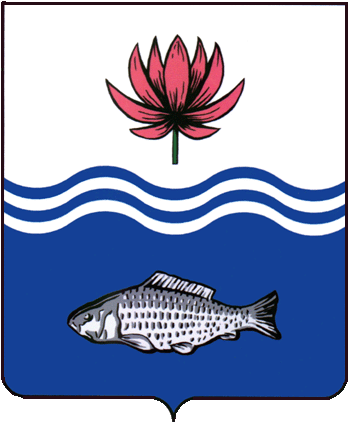 АДМИНИСТРАЦИЯ МО "ВОЛОДАРСКИЙ РАЙОН"АСТРАХАНСКОЙ ОБЛАСТИРАСПОРЯЖЕНИЕОб утверждении перечня объектов на 2021/2022 год, находящихся на территории муниципального образования «Володарский район», в отношении которых планируется заключение концессионных соглашенийВ соответствии с частью 3 статьи 4 Федерального закона от 21.07.2005                       № 115-ФЗ «О концессионных соглашениях»:1.Утвердить прилагаемый перечень объектов на 2021/2022 год, находящихся на территории муниципального образования «Володарский район», в отношении которых планируется заключение концессионных соглашений (далее - перечень) (Приложение №1).2.Сектору информационных технологий организационного отдела администрации МО «Володарский район» (Поддубнов) разместить настоящее распоряжение на официальном сайте администрации МО «Володарский район».3.Контроль за исполнением настоящего распоряжения оставляю за собой.И.о. заместителя главы по оперативной работе						Р.Т. МухамбетовПриложение №1к распоряжению администрации МО «Володарский район»от 11.06.2021 г. № 637-рПЕРЕЧЕНЬобъектов на 2021-2022 год, находящихся на территории муниципального образования «Володарский район», в отношении которых планируется заключение концессионных соглашенийВерно:от 11.06.2021 г.N 637-рНаименование объектаНаименование объектаАдрес (местонахождения)(Астраханская область, Володарский район)Характеристики объектаОбъекты водоснабжения и водоотведенияОбъекты водоснабжения и водоотведенияОбъекты водоснабжения и водоотведенияОбъекты водоснабжения и водоотведенияМО «Сизобугорский сельсовет»МО «Сизобугорский сельсовет»МО «Сизобугорский сельсовет»МО «Сизобугорский сельсовет»1Водонасосные станции и разводящие сетиАстраханская область, Володарский район, с. Яблонка2Водонасосные станции и разводящие сетиАстраханская область, Володарский район, с. Ахтерек